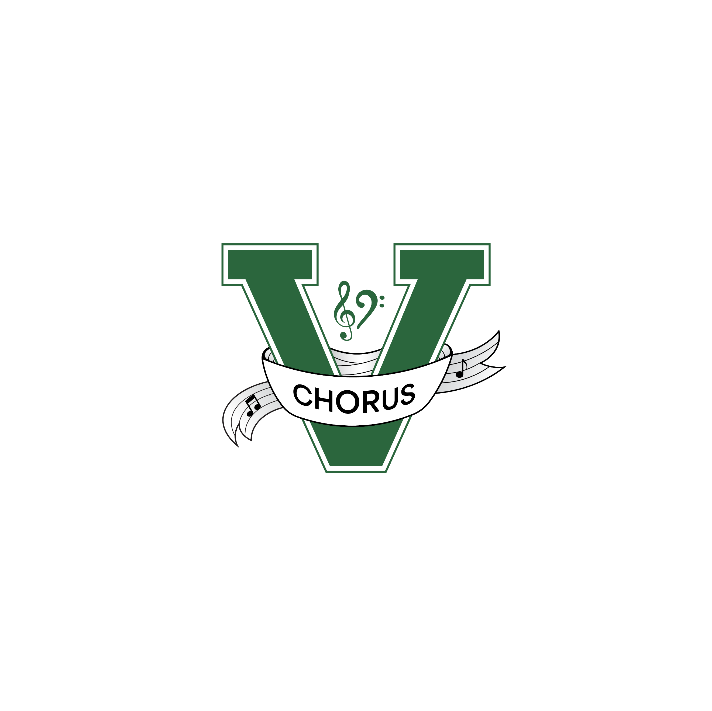 Booster MeetingThursday, November 2, 2023AgendaWelcome and Introduction of Board Members	Members Justin Miller, Jan Lane, and Crystal Avella absent this eveningFinancial Report/Budget	Will post to website due to Justin’s absenceT-shirtsShowed shirts to members, $15 for purchase now open for anyone. Recommend to purchase if you want to volunteer this year.Officer updatesGianna W. and Bryce W. gave officer updates. Big and Little chairs will be checking with Littles soon, Uniform Chair has assigned costumes to actors and dancers and has been updating concert attire order, Social Chairs organized visit to VMA which was a success, Keeper O’ Music has been filing and repairing books. Secretary has been recording absences and organizing forms, Publicity chairs has created our Madrigal posters and access to our YouTube Channel as well as creating a VTV news ad for Madrigal, Members at Large have updated our bulletin board as well as helping with other volunteering with other officers. Marketplace Crafting – November 10, VPAC Lobby, 2:20-3:30Market place will accept donations for wares for sale at the Madrigal. This date will be for creating things for sale, training for creating balloon swords, and any other crafting possibilities that people might be interested in. CREATIVE IDEAS ARE WELCOME! You can let Lisa know about the idea and we can help on November 10th, or you can create and bring your own.Holiday Parade – November 25We will be walking in the Holiday Parade in downtown Venice again this year. Students will sing the National Anthem as well as riding on a float or walking the route. Seeking student participants.Singer’s Showcase – January 27Sending out sponsorship letters. Madrigal 	Tickets on sale now		Make sure to purchase tickets early before they sell out. Question: how to get tickets – print or mail? Answer: We will have a list of names so no print-out is neededParent suggestion: Create a sign or send a notification that people do not need to go to the box office. Perhaps a sign in the circle on their way in?Sign Up Genius	Parent comment: Possible issues signing up through the website link	Discussion of the various volunteering opportunitiesDress rehearsal, Dec 1, Performances, Dec 2 & 3	Madrigal subcommittees		Description of each committeeCostumes – Angela LawsonFood – Jan LaneTickets and Publicity – groupConstruction/decor – Tables – Crystal AvellaVolunteers/chaperones – Justin MillerMadrigal Marketplace – Lisa Singeisen	Madrigal Marketplace – ideas and donationsQuestions?Pants for under the tunics? We do not have any, but if you can find something period appropriate he can wear it!Adjourn at 7:41Future meeting dates:  Feb 1, April 4